Speed & Agility Test Recording Sheet. T Agility Test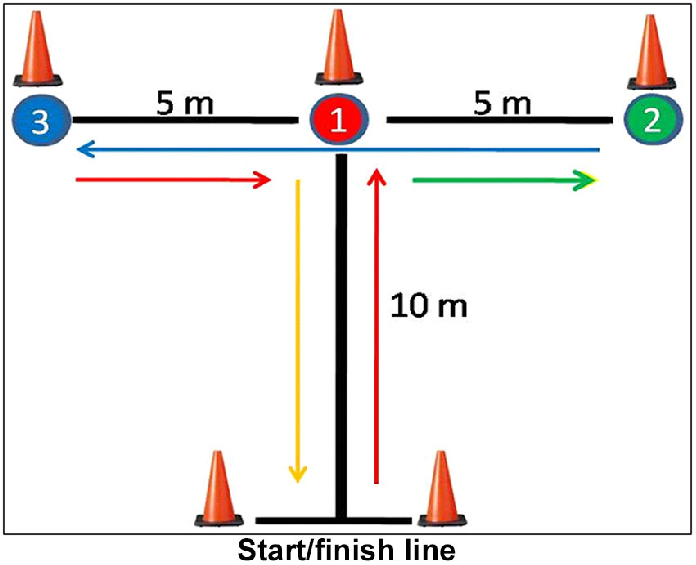 Time each player from start to finish. Set off to cone 1, then sideways to cone 2, sideways to cone 3, sideways back to cone 1 and then backwards to the finish. Have a warm up go, then 2 timed goes.Sideways step over drill.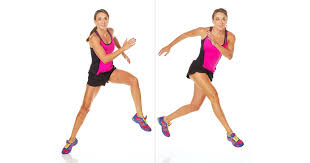 Step over each cone sideways, there and back 6 times. Time the run from start to finish. Have a warm up go then 2 timed goes.Lateral Double Leg Hurdle Jumps.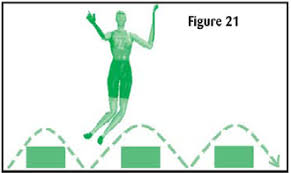 Jump sideways over hurdles, 10 hurdles, time from start to finish. Have a warm up go, then 2 timed goes.Sprints & backward runs.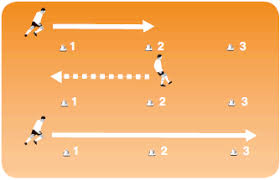 Sprint to cone and then back, then sprint to next furthest cone and back and so on. Time the runs. Have a warm up go, then 2 timed goes.Star flip cone drill.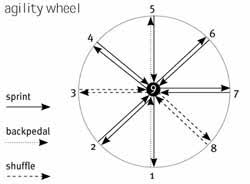 Run to each cone and flip it over, back to the centre and back to flip the next cone until all are flipped over. Have a warm up go, then 2 timed goes. Number of cones 10.Traditional W  Run Drill.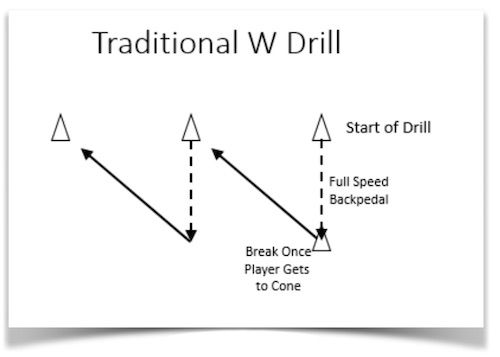 Run backwards, fast, around the cone and sprint diagonally to nest cone. Time the runs until the athlete finishes.  Have a warm up go, then 2 timed goes.Bob, Weave and Jump Test.Set up a start line and finish line. Place 8 poles in pairs 3m apart randomly set at various places between the start and finish lines. Between each pole attach a hoop approximately 4 feet from the ground, the athlete must bob and weave between the poles and the hoops, and also the cones on the ground dotted about. Attach hoops with tape. Have a warm up go, then 2 timed goes.Exercise TaskTime 1. Time 2.T Agility TestSideways Step Over Drill.Lateral Double Leg Hurdle Jumps.Sprints & Backward Runs.Star Flip Cone Drill.Traditional W Drill.Bob, Weave and Jump Test.